 Autor: Jan Vavřín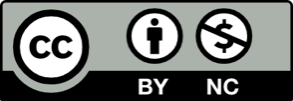 Toto dílo je licencováno pod licencí Creative Commons [CC BY-NC 4.0]. Licenční podmínky navštivte na adrese [https://creativecommons.org/choose/?lang=cs]. Video: https://edu.ceskatelevize.cz/video/6705-id-6705 Na pokraji katastrofyS metodickými komentáři pro vyučujícíPřed rozdáním pracovního listu požádejte žáky, aby jmenovali konkrétní zločiny komunistického režimu, které znají. Bude zajímavé sledovat, zda někdo zmíní devastaci životního prostředí. Ta paradoxně nedopadala na omezenou skupinu lidí, ale na všechny občany země.Kritika československého normalizačního režimu se většinou soustředí na zločiny státní bezpečnosti nebo justice či na otázky nesvobody projevu a pohybu. Devastace životního prostředí zůstává poněkud na okraji zájmu. Byla přitom tak rozsáhlá, že odborníci mluví o ekologické katastrofě, jejíž následky neseme dodnes.Během sledování videa se pokuste odpovědět na následující otázky.Před spuštěním videa poskytněte studentům čas na přečtení úkolů 1 a 2.Zapište do tabulky, které problémy byly, dle názoru vystupujících odborníků, nejzávažnější. Co bylo příčinami těchto problémů?Možné odpovědi: znečištění ovzduší (příčina: zaměření režimu na těžký průmysl), znečištěné vodní zdroje (nulová nebo omezená regulace zdrojů znečištění), devastace lesů (emise z energetického průmyslu), devastace zemědělské krajiny a s ní spojená degradace půdy (kolektivizace, vyhnání venkovských elit z půdy, nevhodné agrotechnické postupy), nedostatečná organizace bezpečnosti a ochrany zdraví (neexistující nebo nekontrolované předpisy), špatné zacházení s odpady (chybějící předpisy)Který region dnešní ČR byl nejpostiženější a proč?Odpověď: Severní Čechy. Energetické centrum republiky, koncentrace tepelných elektráren díky blízkosti těžby hnědého uhlí a s nimi spojené emise jedovatých plynů.Námět na projekt: Výstupy práce na následujících úkolech mohou být pojaty projektově. Pro vypracování úkolů 3 a 4 lze třídu rozdělit do skupin, jež výsledky své práce následně prezentují ostatním. Podklady pro konkrétní možnosti předcházení poškození životního prostředí (úkol 3) mohou žáci získat rešerší odborných webů, internetových sdělovacích prostředků nebo z vlastní zkušenosti.Demokratické země mají rozmanité nástroje, které pomáhají eliminovat nebo předcházet ekologickým problémům. V diktátorských režimech obvykle chybí nebo jsou potlačovány. Ve skupinách vyberte jeden z nástrojů a popište, jakým konkrétním způsobem může pomoci předejít poškození životního prostředí, nebo jej dokonce zlepšit.Všeobecná informovanost, svobodné sdělovací prostředkySystémy včasného varování v případech ohrožení zdraví, života či majetkuZákonodárství směřující k ochraně životního prostředí a zdraví obyvatelAktivity svobodné občanské společnosti (zájmové a nátlakové spolky, petice…)Vhodných metod pro získání výstupu úkolu 4 je více: prezentace, plakát, článek do fiktivních novin a podobně. V případě prezentací je vhodné studentům poskytnout „checklist“, podle kterého si mohou zkontrolovat, zda je jejich prezentace dobře připravená. Během „prezentační hodiny“ by posluchači měli za úkol kromě obsahové stránky sledovat i prezentační dovednosti spolužáků a následně jim poskytnout pozitivní zpětnou vazbu (pochválit za to, co se povedlo). Obdobně jde postupovat v případě, že jako výstup zvolíte plakát nebo novinový článek.Jaká environmentální témata dnes rezonují? Stavby dálnic, znečištění ovzduší, důsledky sucha, povodní, nežádoucí změny zákonů, developerské projekty? Projděte si weby environmentálních občanských sdružení (například Děti země, Greenpeace, Hnutí Duha či další zájmová sdružení a spolky) nebo zhlédněte některou z epizod pořadu ČT Nedej se. Na základě získaných informací představte spolužákům environmentální kauzy a témata, která ukazují, že boj o životní prostředí pokračuje i v současnosti.Námět na završení projektu: Předchozí aktivita (úkol 4) by mohla být následována výměnou zpracovaných témat a kauz napříč skupinami. Po předání témat (téma skupiny A by nyní zpracovávala skupina B a podobně) by jednotlivé skupiny vytvořily fiktivní reportáž z budoucnosti, jež by vývoj daného problému sledovala z perspektivy dění za 5 nebo 10 let.